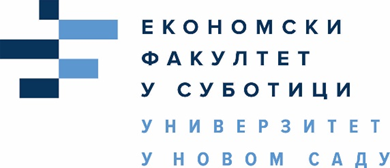 НАСЛОВ ЗАВРШНОГ РАДА (Стил: EF_naslov_rada)ЗАВРШНИ РАДСАДРЖАЈ (Стил: EF_naslov_sadrzaj)УВОД (Стил: Heading 1)	11. НАСЛОВ 1 (Стил: Heading 1)	21.1. ПОДНАСЛОВ (Стил: Heading 2)	21.1.1. Поднаслов (Стил: Heading 3)	21.1.1.1. Поднаслов (Стил: Heading 4)	32. Наслов 2 (Стил: Heading 1)	4Закључак (Стил: Heading 1)	6Литература (Стил: Heading 1)	7ПРИЛОЗИ (Стил: Heading 1)	8Додати потребан број наслова и поднаслова. Стил садржаја: EF_sadrzaj.УВОД (Стил: Heading 1)Рад форматирати употребом стилова. Упутство за рад са стиловима је дато у прилогу. Рад се пише на српском језику, ћирилично или латинично писмо. Рад треба да буде откуцан у програму Word, користити овај шаблон, величина папира А4 (210 x 297 mm). Користити маргине: 3,5 cm лева, а по 2,5 cm горња, доња и десна. Рад куцати проредом multiple 1,2 и размаком после пасуса 12pt. Користити обострано (justify) поравнање. Странице морају да буду нумерисане. Минималанбројстранцицасалитературомиприлозимазадипломскирадје 25, односно 50 страницазамастеррад. (Стил: EF_tekst_prvi_pasus)Први пасус након наслова/поднаслова куцати од почетка колоне, а сваки следећи увући за један tab (1,27 cm). (Стил: EF_tekst_ostali_pasusi)За референце и навођење референци користити APA стандард. Детаљно упутство за употребу APA стандарда и начина реферисања је дато у прилогу. (Прилог 2а – објављен на сајту Факултета)1. НАСЛОВ 1 (Стил: Heading 1)Сваки главни наслов рада (Наслов 1, Наслов 2, Наслов 3, итд.) куцати на новој страници, односно на почетку следеће стране.1.1. ПОДНАСЛОВ (Стил: Heading 2)Поднаслове у раду (Поднаслов 1.1, Поднаслов 1.2, итд.) куцати редом у склопу текста. За набрајања у тексту рада користити следећи стил:Ставка 1 (Стил: EF_nabrajanje_nenumerisano)Ставка 2 (Стил: EF_nabrajanje_nenumerisano)Ставка 3 (Стил: EF_nabrajanje_nenumerisano).... (Стил: EF_nabrajanje_nenumerisano)или, у случају нумерисања, користити следећи стил:Ставка 1 (Стил: EF_nabrajanje_numerisano)Ставка 2 (Стил: EF_nabrajanje_numerisano)Ставка 3 (Стил: EF_nabrajanje_numerisano)1.1.1. Поднаслов(Стил: Heading 3)Додатне поднаслове у раду (Поднаслов 1.1.1, Поднаслов 1.1.2, итд.) куцати редом у склопу текста.Математичке формуле и једначине у раду писати са нумерацијом уз десну ивицу, као:                                                                                               (1)                                                                    (2)1.1.1.1. Поднаслов (Стил: Heading 4)Слике, табеле и остале графичке целине прилагодити страници. Свака табела треба да има број и назив изнад табеле и јасно назначен извор преузимања испод табеле. Одређене напомене или детаље везане за табеле треба назначити у фуснотама.Пример навођења табеле је дат у наставку. Обрисали линије десне и леве ивице табеле. Линије заглавља и последња доња линија табеле треба да буду ширине 1,5pt, све остале линије треба да буду ширине 0,5pt.Табела 1 (Стил: EF_tabela_broj):Наслов табеле (Стил: EF_tabela_naslov)Извор (Стил: EF_tabela_izvor_tekst):Марков (2021) (Стил: EF_tabela_izvor_referenca)Ако је реч о табели коју је аутор завршног рада самостално креираоиспод табеле треба навести следеће - Извор: аутор. Уколико је аутор завршног рада креирао табела на основу неког извора, испод табеле треба навести следеће - Извор: аутор на основу Презиме аутора, година (нпр. Извор: аутор на основу Марков, (2021)).2. Наслов 2 (Стил: Heading 1)Сваки главни наслов рада (Наслов 1, Наслов 2, Наслов 3, итд.) куцати на новој страници, односно на почетку следеће стране.	Графичке приказе, слике, фотографије и друге целине, креирати на сличан начин као и табеле. Сваки графички приказ треба да има број, назив и јасно назначен извор преузимања испод приказа. Одређене напомене или детаље везане за графичке приказе треба назначити у фуснотама.Пример навођења графичког приказа: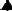 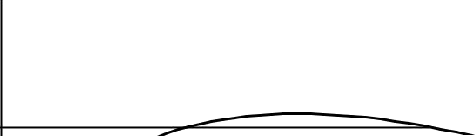 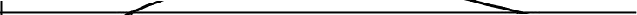 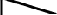 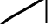 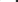 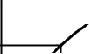 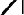 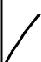 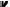 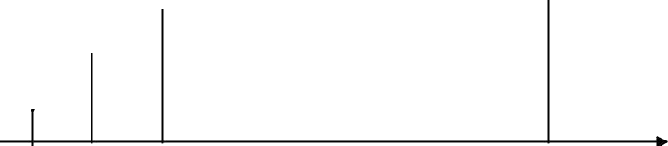 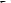 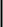 Графикон 1 (Стил: EF_grafikon_broj):Назив графикона (Стил: EF_grafikon_naziv)Извор (Стил: EF_grafikon_izvor_tekst):Марков, (2021) (Стил: EF_grafikon_izvor_referenca)Ако је реч о графичком приказу који је аутор завршног рада самостално креирао испод графикона треба навести следеће - Извор: аутор. Уколико је аутор завршног рада креирао графички приказ на основу неког извора, испод графикона треба навести следеће - Извор: аутор на основу Презиме аутора, година (нпр. Извор: аутор на основу Марков, 2021).Пример навођења слике: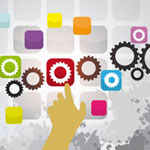 Слика 1 (Стил: EF_grafikon_broj):Назив слике (Стил: EF_grafikon_naziv)Извор(Стил: EF_grafikon_izvor_tekst): Марков (2021)(Стил: EF_grafikon_izvor_referenca)Ако је реч о слици који је аутор завршног рада самостално креирао испод графикона треба навести следеће - Извор: аутор. Уколико је аутор завршног рада креирао слику на основу неког извора, испод слике треба навести следеће - Извор: аутор на основу Презиме аутора, година (нпр. Извор: аутор на основу Марков (2021)).Закључак(Стил: Heading 1)Као и главне наслове, закључак куцати на новој страници, односно на почетку следеће стране. За разлику од главних наслова закључак се не нумерише.Литература(Стил: Heading 1)Као и закључак, изворе у литератури куцати на новој страници, односно на почетку следеће стране. Литература се не нумерише.	У оквиру литературе потребно је навести само оне референце на које су се аутори позивали у раду. Референце, зависно од латиничног или ћириличног писма, поређати по абецедном, односно азбучном реду презимена аутора или првог коаутора. Користити стил EF_reference. Литература садржи књиге, чланке из часописа, чланке у зборницима радова са научних конференција, интернет адресе, техничке извештаје званичних институција и друге изворе. Детаљно упутство за литературу је дато у прилогу. Литературу форматирати помоћу стила EF_literatura.Chamorro-Premuzic, T. (2021, November 23). The Essential Components of Digital Transformation. Преузето са Harvrd Business Review: https://hbr.org/2021/11/the-essential-components-of-digital-transformationKotler, P., & Armsrong, G. (2013). Principles of Marketing 15th Edition. London: Pearson.Wolor, C., Susita, D., & Martono, S. (2020). How To Maintain Employee Motivation amid the Covid-19 Virus Pandemic. International Journal of Economics & Bsiness Administration (IJEBA), 8(4), 78-86.Ђоковић, Н., Антоновић, А., Марковић, М., Дакић, С., Новковић, Л., Пробојчевић, Н., & Караџић, А. (2022). Електронски маркетинг. Београд: Принвакс.Економски факултет у Суботици. (н.д.). Мисија и визија. Преузето са Економски факултет у Суботици: https://www.ef.uns.ac.rs/ofakultetu/misijaiVizija.phpМарковић, М., & Тамаш, Ф. (2022). Пласман производа у условима пандемије. Зборник радова са скупа Стратегијски менадџмент и системи подршке одлучивању у стратегијском менаџменту СМ2022 (стр. 76-88). Суботица: Економски факултет у Суботици.Републички завод за статистику. (2021). Годишњи национални рачуни економских кретања у Републици Србији, 2021. Преузето са Републички завод за статистику: https://www.stat.gov.rs/sr-latn/vesti/20211230-ekonomska-kretanja-2021/?a=09&s=0ПРИЛОЗИ(Стил: Heading 1)Прилоге навести на новој страници, односно на почетку следеће стране. Као прилози могу се наводити пословни документи, табеле, статистички прегледи, коришћени анкетни листови, упитници, итд.Ментор:Студент:Доц.др/Проф. др Име и презиме (Стил: EF_mentor)Доц.др/Проф. др Име и презиме (Стил: EF_mentor)Име и презиме (Стил: EF_student_broj_dosijea)Број досијеа (Стил: EF_student_broj_dosijea)Суботица / Нови Сад / Бујановац, година.(Стил: EF_futer_naslovna_stranica)Суботица / Нови Сад / Бујановац, година.(Стил: EF_futer_naslovna_stranica)Суботица / Нови Сад / Бујановац, година.(Стил: EF_futer_naslovna_stranica)Суботица / Нови Сад / Бујановац, година.(Стил: EF_futer_naslovna_stranica)Универзитет у Новом Саду, Економски факултет у СуботициКЉУЧНА ДОКУМЕНТАЦИЈСКА ИНФОРМАЦИЈААутор, АУ:Аутор, АУ:Ментор, МН:Ментор, МН:Наслов рада, НР:Наслов рада, НР:Језик публикације, ЈП:Језик публикације, ЈП:Земља публиковања, ЗП:Земља публиковања, ЗП:Уже географско подручје, УГП:Уже географско подручје, УГП:Година, ГО:Година, ГО:Место и адреса, МА:Место и адреса, МА:Физички опис рада, ФО:
(поглавља/страна/цитата/табела/слика/графика/прилога)Физички опис рада, ФО:
(поглавља/страна/цитата/табела/слика/графика/прилога)Научна област, НО:Научна област, НО:Научна дисциплина, НД:Научна дисциплина, НД:Предметна одредница/Кључне речи, ПО:Предметна одредница/Кључне речи, ПО:Чува се, ЧУ:Чува се, ЧУ:Библиотека Економског факултета у СуботициВажна напомена, ВН:Важна напомена, ВН:Извод, ИЗИзвод, ИЗУводНаслов 1Наслов 2Наслов 3......ЗакључакЛитератураПрилози (опционо)Датум прихватања теме, ДП:Датум прихватања теме, ДП:Датум одбране, ДО:Датум одбране, ДО:Чланови комисије, КО:Председник, члан:Ментор, члан:Заглавље колоне (Стил: EF_ EF_tabela_zaglavlje)Заглавље колонеЗаглавље колонеСтавке (Стил: EF_tabela_tekst)СтавкеСтавке